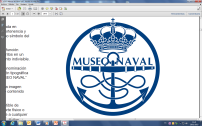 ENTIDAD SOLICITANTE / RESPONSABLE DEL GRUPOFECHA DE VISITA SOLICITADA Año             Mes                       Día      HoraNÚMERO TOTAL DE PERSONAS DEL GRUPOEn el caso de visita escolar indicar el cursoTIPO DE VISITALibre	        Con un  guía voluntario cultural AVISO: el Museo Naval permanece cerrado hasta nuevo aviso. Clausurada la exposición temporal “Fuimos los primeros. Magallanes, Elcano y la Vuelta al Mundo”.Más información: www.armada.mde.es/museonavalCOMO REALIZAR LA RESERVA DE VISITAS DE GRUPORellene esta solicitud y remítala a la Sección de Comunicación por correo electrónico a reservas_museonaval@fn.mde.es, al menos 15 días antes de la fecha solicitada. Recibirá la confirmación por correo electrónico, que deberá presentar en el Museo Naval el día de la visita. Cada grupo estará compuesto por un número mínimo de 10 personas y un máximo de 15 acompañadas por un responsable. Si el número de personas excede de 15 se formarán dos o más grupos. Las visitas se establecerán con intervalos de 30 minutos, desde las 10:00 horas y de martes a viernes. No se realizarán los sábados, domingos y días festivos. Si la visita es guiada y no pueden venir, por favor, efectúen la cancelación lo antes posible, eso evitará desplazamientos innecesarios a nuestros guías voluntarios que realizan esta actividad sin ánimo de lucro y facilitará las reservas de otros grupos.La presente solicitud supone la aceptación de las normas de visita del Museo Naval de Madrid.Se solicita una aportación voluntaria de 3 euros para mantenimiento del Museo. Nombre:Dirección:Teléfono de contacto:Correo electrónico: